Lijst met kalibratie-instellingen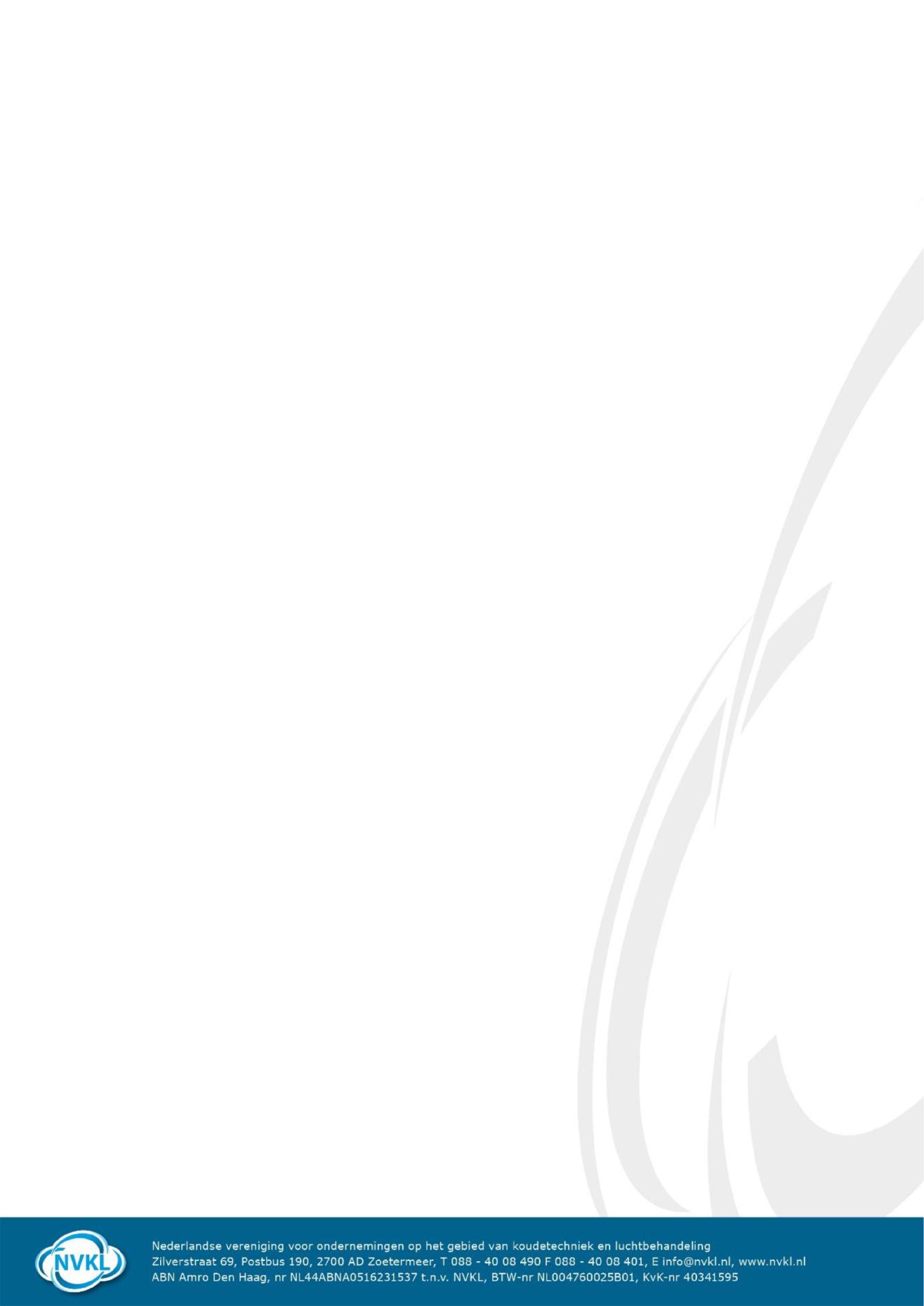 Opmerking: Dikgedrukte bedrijven zijn NVKL-lid.BedrijfPlaatsWebsiteWebsiteRvA ref.Metrologie-meterswetBlanken ControlsLoenen (GLD)www.blanken.nlwww.blanken.nljaCALIZBerlicumwww.caliz.nlwww.caliz.nljaCIJ BorculoBorculowww.cijborculo.nlwww.cijborculo.nljajaDe  Ridder & Den HertogAlmerehttps://ridderenhertog.nl/service/https://ridderenhertog.nl/service/jaEuro IndexCapelle a/d IJsselwww.euro-index.nlwww.euro-index.nljaKalibraDelftwww.kalibra.nlwww.kalibra.nljaKalibratie Centrum(Toolcare)s Gravendeelwww.toolcare.nlwww.toolcare.nlKalibratiebusAlmerewww.kalibratiebus.nlwww.kalibratiebus.nljaMinervaMeettechniekAmersfoortwww.minerva-calibration.com/nl/www.minerva-calibration.com/nl/jaMors SmittUtrechthttp://www.morssmitt.nl/http://www.morssmitt.nl/Capelle a/dMuggetoolsIjsselwww.muggetools.nlwww.muggetools.nlMW InstrumentsAlmerewww.mw-instruments.nlwww.mw-instruments.nljaNmiDelftwww.nmi.nlwww.nmi.nljajaOude Lenferink BVHengelowww.oudelenferink.comwww.oudelenferink.comjaSPIEBredawww.spie-nl.com/services/inspecties-en-kalibratiewww.spie-nl.com/services/inspecties-en-kalibratiewww.spie-nl.com/services/inspecties-en-kalibratiejaStimagLissewww.stimag.nlwww.stimag.nljaTest & Kalibratie Service B.V. (TKS)Heerhugowaardwww.tks.nlwww.tks.nljaTradincoCalibrationLaboratory (T.C.L.)Zoetermeerwww.tradinco.nlwww.tradinco.nljaTestoAlmerewww.testo.nlwww.testo.nljajaTrescal (Intermes B.V.)Hengelowww.trescal.comwww.trescal.comTrescal NVAntwerpenwww.trescal.comwww.trescal.comTTCRidderkerkwww.ttcbv.nlwww.ttcbv.nljaUnicornHaarlemwww.unicorn-tools.nlwww.unicorn-tools.nljaVDHUtrechtwww.vdhbv.nlwww.vdhbv.nljaVDV inspectieGenemuidenwww.vdvinspectie.nlwww.vdvinspectie.nljaVerholtUlftwww.verholt.nlwww.verholt.nlVWRBoxmeerwww.vwr.comwww.vwr.comjaWeegtechniekHolland B.V.Zeewoldewww.weegtechniek.nlwww.weegtechniek.nlja